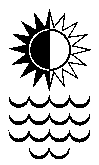 Please complete all the details and return this form by post or email attachmentno later than 30th November 2017. Resave the file including your surname.APPLICATION FOR A POSTGRADUATE STUDENT TRAVEL SUBSIDY TO ATTEND ASCS 39 (2018)Please Complete the Following Detailstitle  ____  given name(s)  ________________ surname  _________________departmental or contact address  _______________________________________________________________________________   postcode  ______e-mail address  _________________________________________________current enrolment status (degree program; year of enrolment) _______________________________________ member of ascs since: ______departure point  __________________________________________________mode of travel (plane, train, bus, car)  ________________________________cost of travel:airfare or land transport   	$ _________________accommodation 			$ _________________other					$ _________________(please specify)____________________________________________________financial assistance provided by university/department   $ ______________any other relevant financial assistance	$____________________________has your abstract been accepted for the ascs 39 program?   _________________CertificationI certify that the above enrolment and budgetary details are correct               Signature of Supervisor or Head of Department  ____________________________________Notes:	1.	The subsidy is not intended to cover the total cost of travel, but to assist with the cost. There is a limited amount of funding provided by ASCS for encouraging honours and postgraduate students to attend the conference, and we would like to share it around. The maximum subsidy will be of the order of AUD$250, and probably less. Preference is given to those offering a paper.	2.	It is a condition of applying for a subsidy that you are a member of ASCS. Any new subscription will be applied to the year 2018. You can become an ASCS member via our website. Online payment is preferred.		(http://ascs.org.au/ascs/membership_forms.html). Please return this form (preferably via e-mail) to:ASCS Honorary Secretary: Dr Gina Salapatae-mail: 	secretary@ascs.org.au post:	School of Humanities, Massey University, Private Bag 11 222, Palmerston North, 4442, New Zealandphone: 	64-6-951 6573 